Пресс-служба Саха(Якутия)стата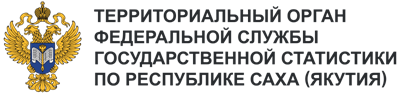 Телефон: +7 (4112) 42-45-18e-mail: 14.01@rosstat.gov.ruИнформационное сообщение для СМИ 27 апреля 2024, ЯкутскОДИН ДЕНЬ ЯКУТИИ В 2023 ГОДУСаха(Якутия)стат в канун Дня Республики подсчитал, как проходил один обычный день в Якутии   в 2023 году.За это время в республике рождался 31 младенец. Официально регистрировалось 15 браков.В день изготавливалось 70,9 тонн хлебобулочных изделий недлительного хранения, 23,4 тонны колбасных изделий, включая детское питание, 15,6 тонн переработанной и консервированной рыбы, ракообразных и моллюсков, 4,5 тонны сливочного масла.В сельском хозяйстве производилось 489,6 тысяч штук яиц и 99,5 тонны мяса и птицы на убой         в живом весе.Ежедневно в республике вводилось 13 жилых домов. Юридическими лицами возводилось жилье площадью 864 м2, еще 1068 м2 жилья строилось населением.В день добывалось 87,0 тысяч тонн каменного и бурого угля и 11,2 тысяч м2 песчано-гравийных смесей.